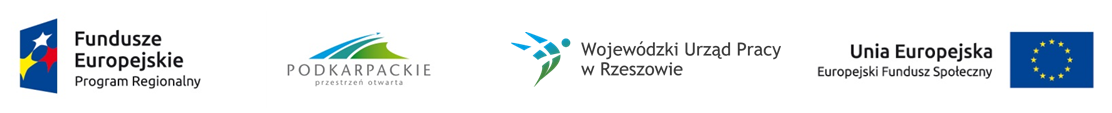 WOJEWÓDZTWO PODKARPACKIE - WOJEWÓDZKI URZĄD PRACY W RZESZOWIE, INSTYTUCJA POŚREDNICZĄCA REGIONALNYM PROGRAMEM OPERACYJNYM WOJEWÓDZTWA PODKARPACKIEGO NA LATA 2014-2020OGŁASZA:nabór kandydatów na ekspertów uczestniczących w wyborze projektów złożonych w ramach RPO WP 2014-2020 w dziedzinie:- Ekonomia społeczna.Zasady dotyczące procedury wpisu do Wykazu kandydatów na ekspertów RPO WP 2014-2020 zostały określone w dokumencie pn.: „Zasady naboru kandydatów na ekspertów oraz prowadzenia Wykazu kandydatów na ekspertów uczestniczących wyborze projektów w ramach osi priorytetowych VII-IX Regionalnego Programu Operacyjnego Województwa Podkarpackiego na lata 2014–2020”.O wpis do Wykazu kandydatów na ekspertów RPO WP 2014-2020 może ubiegać się kandydat, który łącznie spełnia poniższe warunki:korzysta z pełni praw publicznych;ma pełną zdolność do czynności prawnych;nie został skazany prawomocnym wyrokiem za przestępstwo umyślne lub umyślne przestępstwo skarbowe;posiada wykształcenie wyższe;posiada minimum 3-letnie doświadczenie zawodowe (wykazane w pkt 5 kwestionariusza) orazposiada minimum 12–miesięczne doświadczenie zawodowe, które nabył w okresie ostatnich 5 lat* w dziedzinie objętej RPO WP 2014-2020, w zakresie której aplikuje** (wykazane w pkt 6 kwestionariusza) lub;posiada wymagane uprawnienia*** w dziedzinie, w zakresie której aplikuje (wykazane w pkt 3, 4 lub 9 kwestionariusza) lub;pełnił funkcję kierownika/koordynatora projektu/personelu kluczowego projektu współfinansowanego z EFS w minimum dwóch projektach realizowanych w dziedzinie, w zakresie której aplikuje (wykazane w pkt 7 kwestionariusza);posiada wiedzę w zakresie celów i sposobu realizacji RPO WP 2014-2020;nie pozostaje w stosunku pracy z Urzędem Marszałkowskim Województwa Podkarpackiego w Rzeszowie lub z Wojewódzkim Urzędem Pracy w Rzeszowie;Osoby spełniające powyższe kryteria, zainteresowane wpisem do Wykazu kandydatów na ekspertów RPO WP 2014-2020 proszone są o nadsyłanie dokumentów w zamkniętej kopercie z dopiskiem: „Wniosek - kandydaci na ekspertów RPO WP 2014-2020 – dziedzina Ekonomia społeczna"- przez operatora pocztowego na adres:Wojewódzki Urząd Pracy w Rzeszowie
35-025 Rzeszów
ul. płk. L. Lisa-Kuli 20- lub dostarczenie dokumentów osobiście lub przez posłańca w zamkniętej opisanej kopercie do:Wojewódzki Urząd Pracy w Rzeszowie, Kancelaria WUP, ul. płk. L. Lisa-Kuli 20, 35-025 Rzeszów , w godz. 730-1530 od poniedziałku do piątku.Dokumenty wymagane przy ubieganiu się o wpis do Wykazu kandydatów na ekspertów RPO WP 2014-2020 powinny zawierać:podpisany wniosek o wpis do Wykazu – załącznik nr 2 do „Zasad naboru kandydatów na ekspertów oraz prowadzenia Wykazu kandydatów na ekspertów uczestniczących wyborze projektów w ramach osi priorytetowych VII-IX Regionalnego Programu Operacyjnego Województwa Podkarpackiego na lata 2014–2020”;wypełniony formularz kwestionariusza osobowego (załącznik nr 2 do „Zasad naboru kandydatów na ekspertów oraz prowadzenia Wykazu kandydatów na ekspertów uczestniczących wyborze projektów w ramach osi priorytetowych VII-IX Regionalnego Programu Operacyjnego Województwa Podkarpackiego na lata 2014–2020”) wraz z kopiami dokumentów potwierdzających posiadane wykształcenie, wymagane doświadczenie lub uprawnienia kandydata potwierdzone za zgodność z oryginałem przez kandydata na eksperta, załączone dokumenty powinny być ponumerowane i powinny potwierdzać wszystkie informacje zawarte w pkt 3-9 kwestionariusza;oświadczenie kandydata o niekaralności, o korzystaniu z praw publicznych, zdolności do czynności prawnych oraz niepozostawaniu w stosunku pracy z UMWP lub WUP – załącznik nr 3 do „Zasad naboru kandydatów na ekspertów oraz prowadzenia Wykazu kandydatów na ekspertów uczestniczących wyborze projektów w ramach osi priorytetowych VII-IX Regionalnego Programu Operacyjnego Województwa Podkarpackiego na lata 2014–2020”;oświadczenie o wyrażeniu zgody na zamieszczenie danych osobowych w Wykazie oraz na przetwarzanie danych osobowych ujawnionych przez kandydata na potrzeby udziału w wyborze projektów – załącznik nr 4 do „Zasad naboru kandydatów na ekspertów oraz prowadzenia Wykazu kandydatów na ekspertów uczestniczących wyborze projektów w ramach osi priorytetowych VII-IX Regionalnego Programu Operacyjnego Województwa Podkarpackiego na lata 2014–2020”. oświadczenie potwierdzające wiedzę w zakresie celów i sposobu realizacji RPO WP 2014-2020 – załącznik nr 5 do „Zasad naboru kandydatów na ekspertów oraz prowadzenia Wykazu kandydatów na ekspertów uczestniczących wyborze projektów w ramach osi priorytetowych VII-IX Regionalnego Programu Operacyjnego Województwa Podkarpackiego na lata 2014–2020”;Wniosek o wpis do Wykazu kandydatów na ekspertów RPO WP 2014-2020 należy składać w terminie od 4 listopada 2015 r. do 27 listopada 2015 r. w godzinach pracy Wojewódzkiego Urzędu Pracy w Rzeszowie, tj. od 730 do 1530 (decyduje data wpływu na Kancelarię WUP). Wnioski złożone/nadesłane po tym terminie nie będą rozpatrywane.Dokumentacja złożona w odpowiedzi na nabór podlegać będzie ocenie formalno - merytorycznej zgodnie z „Zasadami naboru kandydatów na ekspertów oraz prowadzenia Wykazu kandydatów na ekspertów uczestniczących wyborze projektów w ramach osi priorytetowych VII-IX Regionalnego Programu Operacyjnego Województwa Podkarpackiego na lata 2014–2020”.Zgodnie z „Zasadami naboru kandydatów na ekspertów oraz prowadzenia Wykazu kandydatów na ekspertów w ramach osi priorytetowych VII-IX Regionalnego Programu Operacyjnego Województwa Podkarpackiego na lata 2014–2020” istnieje możliwość weryfikacji wiedzy kandydata w formie rozmowy i/lub pisemnego testu. W sytuacji, gdy zostanie podjęta decyzja o przeprowadzeniu weryfikacji, o terminie rozmowy i/lub testu kandydaci spełniający kryteria weryfikowane na etapie oceny formalnej i na pierwszym etapie oceny merytorycznej (weryfikacja na podstawie przedłożonych dokumentów) zostaną poinformowani za pośrednictwem poczty elektronicznej (na adres wskazany we wniosku) z wyprzedzeniem co najmniej 14 dni kalendarzowych.Praca eksperta wykonywana będzie za odpłatnością na podstawie umowy zlecenia.Wszelkie informacje związane z procedurą wpisu do Wykazu kandydatów na ekspertów RPO WP 2014-2020 można uzyskać w Wojewódzkim Urzędzie Pracy w Rzeszowie: Wydział Integracji Społecznej EFS pod numerem telefonu 17 850-82-81 oraz 17 850-92-60 lub Wydział Obsługi Programów Operacyjnych EFS pod numerem telefonu 17 850-92-74 lub Punkt Informacyjny Wojewódzkiego Urzędu Pracy w Rzeszowie pod numerem telefonu 17 850-92-35.*Liczone od dnia złożenia wniosku; **Za doświadczenie zawodowe w dziedzinie nie można uznać doświadczenia w ocenie wniosków aplikacyjnych lub pracy w IZ, IP, IP2.***Certyfikat ukończenia platformy e-learningowej w zakresie PO KL nie jest dokumentem potwierdzającym posiadanie uprawnienia w ramach danej dziedziny.Załączniki:Wzór wniosku i formularza kwestionariusza osobowego kandydata na eksperta;Wzór oświadczenia kandydata na eksperta o niekaralności, o korzystaniu z praw publicznych, zdolności do czynności prawnych oraz niepozostawaniu w stosunku pracy z Urzędem Marszałkowskim Województwa Podkarpackiego w Rzeszowie lub Wojewódzkim Urzędem Pracy w Rzeszowie;Wzór zgody kandydata na eksperta na zamieszczenie danych osobowych w Wykazie oraz na przetwarzanie danych osobowych ujawnionych przez kandydata na eksperta w procesie tworzenia i prowadzenia Wykazu na potrzeby udziału w wyborze projektów;Wzór oświadczenia o posiadaniu wiedzy w zakresie celów i sposobu realizacji RPO WP 2014-2020;Zasady naboru kandydatów na ekspertów oraz prowadzenia Wykazu kandydatów na ekspertów uczestniczących w wyborze projektów w ramach osi priorytetowych VII-IX Regionalnego Programu Operacyjnego Województwa Podkarpackiego na lata 2014-2020.